На основу члана 50. Закона о државним службеницима и члана 4. став 1. Уредбе о  интерном и јавном конкурсу за попуњавање радних места у државним органима оглашаваИНТЕРНИ КОНКУРС ЗА ПОПУЊАВАЊЕ ИЗВРШИЛАЧKОГ РАДНОГ МЕСТА У       МИНИСТАРСТВУ ФИНАНСИЈАI Орган у коме се попуњава радно место: Министарство финансија, Кнеза Милоша 20, БеоградII Радно место које се попуњава:Радно место – виши буџетски инспектор, у звању виши саветник, Група за инспекцијски надзор Нови Сад, Одсек за координацију буџетских инспектора, Одељење буџетске инспекције, Сектор за буџетску инспекцију – 2 извршиоца. Опис посла: Врши инспекцијски надзор материјално-финансијског пословања, наменског и законитог коришћења средстава код надзираних субјеката укључујући припремне радње за спровођење исте; предводи инспекцијски надзор када околности захтевају да више инспектора истовремено врши надзор код једног субјекта; израђује записнике о извршеном инспекцијском надзору; уручује записнике надзираном субјекту и израђује извештаје о извршеном инспекцијском надзору, разматра примедбе на записник о извршеном инспекцијском надзору, израђује и доставља одговор на записник надзираном субјекту; израђује и подноси одговарајуће пријаве надлежним органима, израђује решења за отклањање утврђених незаконитости и неправилности; прати извршење мера предложених у записницима о извршеном инспекцијском надзору и води евиденције о извршеним надзорима; прикупља и ажурира релевантне податаке и документа у апликативном софтверу Е-инспектору и обавља и друге послове по налогу руководиоца Групе.Услови: Стечено високо образовање из научне облати економске или правне науке на основним академским студијама у обиму од најмање 240 ЕСПБ бодова, мастер академским студијама, специјалистичким академским студијама, специјалистичким струковним студијама, односно на основним студијама у трајању од најмање четири године или специјалистичким студијама на факултету; положен државни стручни испит; положен испит за инспектора;  најмање 7 година радног искуства у струци; као и потребне компетенције за обављање послова радног места.III Место рада: Нови СадIV Врста радног односа: радно места попуњава се заснивањем радног односа на неодређено време.V Компетенције које се проверавају у изборном поступку :Сагласно члану 9. Закона о државним службеницима, прописано је да су кандидатима при запошљавању у државни орган, под једнаким условима доступна сва радна места и да се избор кандидата врши на основу провере компетенција. Изборни поступак спроводи се у више обавезних фаза и то следећим редоследом: провера општих функционалних компетенција, провера посебних функционалних компетенција, провера понашајних компетенција и интервју са комисијом.На интерном конкурсу за извршилачка радна места која нису руководећа, не проверавају се опште функционалне и понашајне компетенције, а за радна места која су руководећа не проверавају се опште функционалне компетенције.У свакој фази изборног поступка врши се вредновање кандидата и само кандидат који испуни унапред одређено мерило за проверу одређене компетенције у једној фази изборног поступка може да учествује у провери следеће компетенције у истој или наредној фази. Провера посебних функционалних компетенција:1. Посебна функционална компетенција у одређеној области рада - инспекцијски послови (поступак инспекцијског надзора и методе анализе ризика) - провераваће се путем симулације (усмено).2. Посебна функционална компетенција за одређено радно место - планска документа, прописи и акти из надлежности и организације органа (Закон о буџетском систему и Закон о буџету Републике Србије) - провераваће се путем симулације (усмено).3. Посебна функционална компетенција за одређено радно место - прописи из делокруга радног места (Закон о роковима измирења новчаних обавеза у комерцијалним трансакцијама) - провераваће се путем симулације (усмено).Информације о материјалима за припрему кандидата за проверу посебних функционалних компетенција могу се наћи на интернет презентацији Министарства финансија   www.mfin.gov.rs. Интервју са комисијом: Процена мотивације за рад на радном месту и прихватање вредности државних органа - провераваће се путем интервјуа са комисијом (усмено).VI Адреса на коју се подноси попуњен образац пријаве за интерни конкурс: Образац пријаве на конкурс шаље се поштом или се предаје непосредно на писарници Министарства финансија, Кнеза Милоша 20, Београд, са назнаком „За интерни конкурс за попуњавање извршилачког радног места”.VII Лице које је задужено за давање обавештења о интерном конкурсу: Татјана Јовановић, контакт телефон: 011/765-2359.VIII Датум оглашавања: 9. април 2024. године.IX Рок за подношење пријава на интерни конкурс је осам дана и почиње да тече 10. априла 2024. године и истиче 17. априла 2024. године.X Пријава на интерни конкурс врши се на Обрасцу пријаве који је доступан на интернет презентацији Службе за управљање кадровима www.suk.gov.rs, на интернет презентацији Министарства финансија www.mfin.gov.rs или у штампаној верзији на писарници Министарства финансија, Кнеза Милоша 20, Београд.Приликом предаје пријаве на интерни конкурс, пријава добија шифру под којом подносилац пријаве учествује у даљем изборном поступку. Подносилац пријаве се обавештава о додељеној шифри у року од три дана од пријема пријаве, достављањем наведеног податка на начин који је у пријави назначио за доставу обавештења.Напомена: Пример правилно попуњеног обрасца пријаве се може погледати на блогу Службе за управљање кадровима (https://kutak.suk.gov.rs/vodic-za-kandidate) у одељку ,,Образац пријаве”.XI Докази које прилажу кандидати који су успешно прошли фазу изборног поступка пре интервјуа са Конкурсном комисијом: оригинал или оверена фотокопија дипломе којом се потврђује стручна спрема; оригинал или оверена фотокопија доказа о положеном државном стручном испиту за рад у државним органима (кандидати са положеним правосудним испитом уместо доказа о положеном државном стручном испиту, подносе доказ о положеном правосудном испиту); оригинал или оверена фотокопија доказа о положеном испиту за инспектора; оригинал или оверена фотокопија доказа о радном искуству у струци (потврда, решење и други акти којима се доказује на којим пословима, у ком периоду и са којом стручном спремом је стечено радно искуство); оригинал или оверена фотокопија решења о распоређивању или премештају у органу у коме ради или решења да је државни службеник нераспоређен.Чланом 47. став 3. Закона о инспекцијском надзору („Службени гласник РС“, бр. 36/15, 44/18 - др. закон и 95/18) прописано је да лице на пробном раду које је радни однос засновало на радном месту инспектора на неодређено време и лице које је засновало радни однос на радном месту инспектора на неодређено време, а нема положен испит за инспектора, полаже испит за инспектора у року од шест месеци од дана заснивања радног односа. Ставом 6. истог члана Закона прописано је да изузетно, испит за инспектора није дужан да полаже инспектор који је на дан ступања на снагу овог закона имао најмање седам година радног искуства на пословима инспекцијског надзора и испуњава услове за обављање послова инспекцијског надзора.Сви докази прилажу се у оригиналу или фотокопији која је оверена код јавног бележника (изузетно у градовима и општинама у којима нису именовани јавни бележници, приложени докази могу бити оверени у основним судовима, судским јединицама, пријемним канцеларијама основних судова, односно општинским управама као поверени посао).Као доказ се могу приложити и фотокопије докумената које су оверене пре 1. марта 2017. године у основним судовима, односно општинскоj управи. Законом о општем управном поступку („Службени гласник РС”, број: 18/16) је, између осталог, прописано да су органи у обавези да по службеној дужности, када је то неопходно за одлучивање, у складу са законским роковима, бесплатно размењују, врше увид, обрађују и прибављају личне податке о чињеницама садржаним у службеним евиденцијама, осим ако странка изричито изјави да ће податке прибавити сама. Документа о чињеницама о којима се води службена евиденција су: уверење о положеном државном стручном испиту за рад у државним органима односно уверење о положеном правосудном испиту и уверење о положеном испиту за инспектора.Потребно је да учесник конкурса у делу Изјава*, у обрасцу пријаве, заокружи на који начин жели да се прибаве његови подаци из службених евиденција. 
XII Рок за подношење доказа: кандидати који су успешно прошли претходну фазу изборног поступка, пре интервјуа са Конкурсном комисијом позивају се да у року од пет радних дана од дана пријема обавештења доставе наведене доказе који се прилажу у конкурсном поступку.
Кандидати који не доставе наведене доказе који се прилажу у конкурсном поступку, односно који на основу достављених или прибављених доказа не испуњавају услове за запослење, писмено се обавештавају да су искључени из даљег изборног поступка. Докази се достављају  на адресу Министарства финансија, Кнеза Милоша 20, Београд.XIII Датум и место провере компетенција кандидата у изборном поступку: 
Са кандидатима чије су пријаве благовремене, допуштене, разумљиве, потпуне и који испуњавају услове предвиђене огласом о интерном конкурсу, на основу података наведених у обрасцу пријаве на конкурс, изборни поступак ће се спровести почев од 7. маја 2024. године.Провера посебних функционалних компетенција и интервју са комисијом ће се обавити у просторијама Министарства финансија, Кнеза Милоша 20, Београд.Кандидати ће о датуму, месту и времену спровођења сваке фазе изборног поступка бити обавештени на контакте (бројеве телефона или електронске адресе), које наведу у својим обрасцима пријава.XIV Државни службеници који имају право да учествују на интерном конкурсу:
На интерном конкурсу могу да учествују само државни службеници запослени на неодређено време из органа државне управе и служби Владе.Напоменe: Неблаговремене, недопуштене, неразумљиве или непотпуне пријаве биће одбачене.
Интерни конкурс спроводи Конкурсна комисија коју је именовао министар финансија. Овај конкурс се објављује на интернет презентацији и огласној табли Службе за управљање кадровима и интернет презентацији и огласној табли Министарства финансија.Сви изрази, појмови, именице, придеви и глаголи у овом огласу који су употребљени у мушком граматичком роду, односе се без дискриминације и на особе женског пола.	               Д И Р Е К Т О Р	           др Данило Рончевић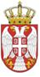 РЕПУБЛИКА СРБИЈАВЛАДАСлужба за управљање кадровима Београд